拟聘人员名单公示如下:　　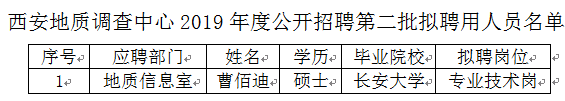 